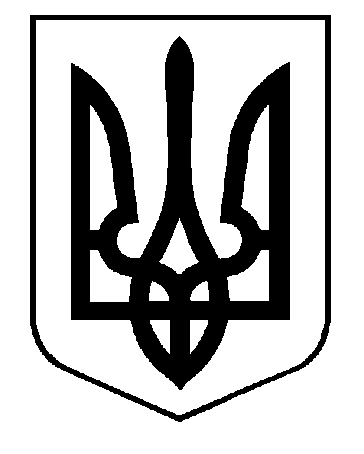 УКРАЇНАВИКОНАВЧИЙ КОМІТЕТСАФ’ЯНІВСЬКОЇ СІЛЬСЬКОЇ РАДИ ІЗМАЇЛЬСЬКОГО РАЙОНУ ОДЕСЬКОЇ ОБЛАСТІ РІШЕННЯ10 листопада 2022 року									 № 229Про присвоєння адреси об’єкту нерухомості –нежитловій будівліпо вул. Центральна, 28 у с. ОзернеВідповідно до ст. 31 Закону України «Про місцеве самоврядування в Україні», ст. 263 Закону України «Про регулювання містобудівної діяльності»; Постанови Кабінету Міністрів України від 07.07.2021р. № 690 «Про затвердження Порядку присвоєння адрес об’єктам будівництва, об’єктам нерухомого майна», розглянувши заяву Марку Федора Петровича про присвоєння адреси об’єкту нерухомості – нежитловим будівлям в селі Озерне Ізмаїльського району Одеської області по вул. Центральна, 28, взявши до уваги довідку старости Озерненського старостинського округу, виконавчий комітет Саф’янівської сільської ради Ізмаїльського району Одеської областіВИРІШИВ:Присвоїти об’єкту нерухомості, який складається з: літ. «А» – магазин, загальною площею 124,0 кв.м., літ. «Б» – склад, загальною площею 50,6 кв.м, наступну адресу – Одеська область, Ізмаїльський район, с. Озерне, вул. Центральна, 28 Б.Зобов’язати громадянина Марку Федора Петровича оформити документацію згідно діючого законодавства та протягом 30 днів встановити адресну табличку на об’єкт нерухомого майна.В.о. завідувача сектору містобудування та архітектури Саф’янівської сільської ради Ізмаїльського району Одеської області забезпечити внесення відомостей в Єдину державну електронну систему в сфері будівництва.Контроль за виконанням даного рішення покласти на керуючого справами Саф’янівської сільської ради Вячеслава СУДДЮ.Саф’янівський сільський голова				        Наталія ТОДОРОВА